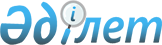 Об утверждении норм образования и накопления коммунальных отходов, тарифов для населения на сбор, транспортировку, сортировку и захоронение твердых бытовых отходов по району Магжана Жумабаева Северо-Казахстанской областиРешение маслихата района Магжана Жумабаева Северо-Казахстанской области от 24 мая 2024 года № 14-22
      В соответствии с подпунктоми 2) и 3) пункта 3 статьи 365 Экологического кодекса Республики Казахстан, подпунктом 15) пункта 1 статьи 6 Закона Республики Казахстан "О местном государственном управлении и самоуправлении в Республике Казахстан", приказом Министра экологии, геологии и природных ресурсов Республики Казахстан от 1 сентября 2021 года № 347 "Об утверждении Типовых правил расчета норм образования и накопления коммунальных отходов" (зарегистрирован в Реестре государственной регистрации нормативных правовых актов за № 24212), приказом Министра экологии, геологии и природных ресурсов Республики Казахстан от 14 сентября 2021 года № 377 "Об утверждении Методики расчета тарифа для населения на сбор, транспортировку, сортировку и захоронение твердых бытовых отходов" (зарегистрирован в Реестре государственной регистрации нормативных правовых актов за № 24382) маслихат района Магжана Жумабаева Северо-Казахстанской области РЕШИЛ:
      1. Утвердить нормы образования и накопления коммунальных отходов по району Магжана Жумабаева Северо-Казахстанской области согласно приложению 1 к настоящему решению.
      2. Утвердить тарифы для населения на сбор, транспортировку, сортировку и захоронение твердых бытовых отходов по району Магжана Жумабаева Северо-Казахстанской области согласно приложению 2 к настоящему решению.
      3. Настоящее решение вводится в действие по истечении десяти календарных дней после дня его первого официального опубликования. Нормы образования и накопления коммунальных отходов по району Магжана Жумабаева Тарифы для населения сбор, транспортировку, сортировку и захоронение твердых бытовых отходов по району Магжана Жумабаева
					© 2012. РГП на ПХВ «Институт законодательства и правовой информации Республики Казахстан» Министерства юстиции Республики Казахстан
				
      Председатель маслихата района Магжана Жумабаева 

А. Рахметова
Приложение 1к решению маслихатарайона Магжана ЖумабаеваСеверо-Казахстанской областиот 24 мая 2024 года № 14-22
Поряд ковый номер
Объект накопления
коммунальных отходов
Расчетная
единица
Годовая норма накопления коммунальных отходов, м3
1
Домовладения благоустроенные и неблагоустроенные
1 житель
1,1
2
Общежития, интернаты, детские дома, дома престарелых и другие подобные объекты
1 место
0,8
3
Гостиницы, санатории, дома отдыха
1 место
1,05
4
Детские сады, ясли и другие дошкольные учреждения
1 место
0,2
5
Учреждения, организации, офисы, конторы, банки, отделения связи
1 сотрудник
0,4
6
Поликлиники, медицинские центры
1 посещение
0,5
7
Больницы, прочие лечебно-профилактические учреждения
1 койко-место
3,7
8
Школы и другие учебные заведения
1 учащийся
0,30
9
Рестораны, кафе, прочие увеселительные заведения и учреждения общественного питания
1 посадочное место
1,5
10
Театры, кинотеатры, концертные залы, ночные клубы, казино, залы игровых автоматов, интернет-кафе, компьютерные клубы
1 посадочное место
0,4
11
Музеи, выставки
1 м2 общей площади
0,03
12
Стадионы, спортивные площадки
1 место по проекту
0,02
13
Спортивные, танцевальные и игровые залы
1 м2 общей площади
0,03
14
Продовольственные и промышленно-товарные магазины, смешанные магазины
1 м2 торговой площади
0,6
15
Торговля на улице
1 м2 торгового места
0,8
16
Рынки, торговые павильоны, киоски, лотки
1 м2 торговой площади
0,51
17
Оптовые базы, склады промышленных, продовольственных товаров
1 м2 общей площади
0,1
18
Дома быта: обслуживание населения
1 м2 общей площади
-
19
Вокзалы, автовокзалы, аэропорты
1 м2 общей площади
0,9
20
Пляжи, уличные сметы с дорог
1 м2 общей площади
0,78
21
Аптеки
1 м2 торговой площади
0,18
22
Автостоянки, автомойки, АЗС
1 машино-место
3,4
23
Автомастерские
1 работник
5,4
24
Гаражные кооперативы, гаражи, паркинги
на 1 гараж
-
25
Парикмахерские, косметические салоны
1 рабочее место
2,24
26
Прачечные, химчистки, ремонт бытовой техники, швейные ательн
1 м2 общей площади
0,37
27
Мастерские, ювелирные, по ремонту обуви, часов
1 м2 общей площади
1,9
28
Мелкий ремонт и услуги (изготовление ключей и т.д.)
1 м2 общей площади
2,1
29
Бани, сауны
1 м2 общей площади
0,42
30
Юридические, организующие массовые мероприятия на территории города, парковые отходы
1000 участников
-
31
Садоводческие кооперативы
1 участок
-Приложение 2к решению маслихатарайона Магжана ЖумабаеваСеверо-Казахстанской областиот 24 мая 2024 года № 14-22
Наименование
Сбор и транспортировка
Сортировка
Захоронение
Всего
Наименование
Стоимость (без налога на добавленную стоимость тенге в месяц)
Стоимость (без налога на добавленную стоимость тенге в месяц)
Стоимость (без налога на добавленную стоимость тенге в месяц)
Стоимость (без налога на добавленную стоимость тенге в месяц)
На одного человека
210
51
58
319